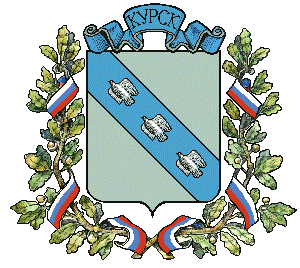 ГОРОД КУРСККУРСКОЙ ОБЛАСТИКУРСКОЕ ГОРОДСКОЕ СОБРАНИЕРЕШЕНИЕот _______________  №_____Об утверждении состава комиссиипо проведению публичных слушаний по вопросам градостроительной деятельности в городе КурскеРуководствуясь Федеральным законом от 6 октября 2003 года                     № 131-ФЗ "Об общих принципах организации местного самоуправления              в Российской Федерации", Градостроительным кодексом Российской                 Федерации, Порядком организации и проведения публичных слушаний                 по вопросам градостроительной деятельности в городе Курске, утвержденным решением Курского городского Собрания от 15 августа 2017 года                   № 226-5-РС (в ред. от 28 июня 2018 года №47-6-РС), Курское городское                 Собрание РЕШИЛО:1.Утвердить состав комиссии по проведению публичных слушаний               по вопросам градостроительной деятельности в городе Курске согласно       приложению.2.Признать утратившим силу:решение Курского городского Собрания от 29 мая 2018 года № 49-6-ОС «Об утверждении состава комиссии по проведению публичных слушаний                   по вопросам градостроительной деятельности в городе Курске».3. Настоящее решение подлежит официальному опубликованию в газете "Городские известия" и размещению на официальном сайте Курского                   городского Собрания, а также на официальном сайте Администрации города Курска в сети Интернет.4. Решение вступает в силу со дня его официального опубликования.Председательствующийна заседании	А.А. Чертова	Приложение	     к решению	Курского городского Собрания		от                         № СОСТАВпостоянной комиссии по проведению публичных слушанийпо вопросам градостроительной деятельности в городе Курске Цыбин Н.А.                  и.о.  заместителя    Главы     Администрации    города                                        Курска, председатель комиссии;Казимирик Д.А.заместитель председателя комитета архитектуры               и градостроительства города Курска - главный                инженер, заместитель председателя комиссии;Мосенкова А.Г.заместитель председателя комитета архитектуры                    и градостроительства города Курска по градостроительной политике, заместитель председателя                      комиссии;Третьякова Н.В.консультант отдела генплана и градостроительной документации комитета архитектуры и                          градостроительства города Курска, секретарь                    комиссии;Алябьев М.Д.председатель земельного комитета города Курска;Аникеева И.Г.начальник отдела правовой, контрактной и                       организационно-кадровой работы комитета                         архитектуры и градостроительства города                  Курска;Боев К.М.начальник отдела архитектуры и градостроительства администрации Железнодорожного округа города Курска;Васильева Н.В.начальник отдела правовой экспертизы                               административно - правового управления                            Администрации города Курска;Емельянов В.В.депутат Курского городского Собрания VI созыва      (по согласованию);Ильин А.Д.председатель комитета экологической безопасности  и природопользования города Курска;                             2Панюков А.А.депутат Курского городского Собрания VI созыва        (по согласованию);Пьяных Е.Н.начальник отдела генплана и градостроительной    документации комитета архитектуры                                     и градостроительства города Курска;Салаи В.Ю.начальник отдела архитектуры и градостроительства администрации Центрального округа города Курска;Серебренников К.Б.депутат Курского городского Собрания VI созыва     (по согласованию);Сыман С.В.начальник отдела архитектуры и градостроительства администрации Сеймского округа города Курска;Цуканов  С.М.председатель комитета жилищно-коммунального            хозяйства города Курска.